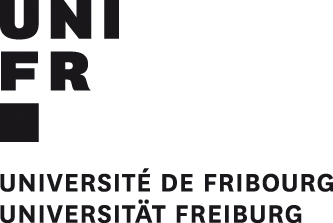 Master ThesisTitle of the Master Thesis
presented byFirst Name NameStudent No.: 01-111-111supervised byProf. Dr. Stephan NüeschChair of Technology and Innovation ManagementFribourg, Month Year